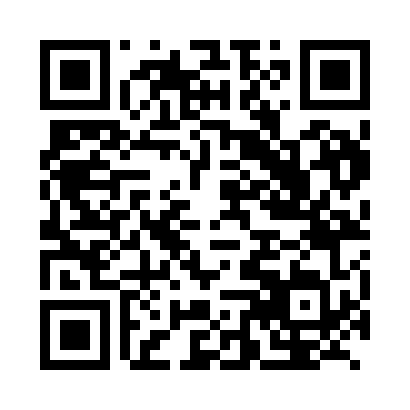 Prayer times for Bekumu, CameroonWed 1 May 2024 - Fri 31 May 2024High Latitude Method: NonePrayer Calculation Method: Muslim World LeagueAsar Calculation Method: ShafiPrayer times provided by https://www.salahtimes.comDateDayFajrSunriseDhuhrAsrMaghribIsha1Wed5:026:1312:213:406:307:372Thu5:016:1312:213:406:307:373Fri5:016:1312:213:416:307:384Sat5:016:1312:213:416:307:385Sun5:006:1212:213:416:307:386Mon5:006:1212:213:426:307:387Tue5:006:1212:213:426:307:388Wed4:596:1212:213:426:307:389Thu4:596:1212:213:426:307:3810Fri4:596:1212:213:436:307:3911Sat4:596:1212:213:436:307:3912Sun4:586:1112:213:436:307:3913Mon4:586:1112:213:436:307:3914Tue4:586:1112:213:446:307:3915Wed4:586:1112:213:446:307:4016Thu4:586:1112:213:446:317:4017Fri4:586:1112:213:446:317:4018Sat4:576:1112:213:456:317:4019Sun4:576:1112:213:456:317:4020Mon4:576:1112:213:456:317:4121Tue4:576:1112:213:456:317:4122Wed4:576:1112:213:466:317:4123Thu4:576:1112:213:466:317:4124Fri4:576:1112:213:466:327:4225Sat4:576:1112:213:466:327:4226Sun4:576:1112:223:476:327:4227Mon4:576:1112:223:476:327:4228Tue4:576:1112:223:476:327:4329Wed4:576:1112:223:486:337:4330Thu4:576:1112:223:486:337:4331Fri4:576:1112:223:486:337:44